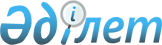 О внесении изменений в решение Бескарагайского районного маслихата от 11 октября 2016 года № 6/6-VI "О возмещении затрат на обучение на дому детей с ограниченными возможностями из числа инвалидов по индивидуальному учебному плану"
					
			Утративший силу
			
			
		
					Решение Бескарагайского районного маслихата Восточно-Казахстанской области от 24 декабря 2019 года № 47/12-VI. Зарегистрировано Департаментом юстиции Восточно-Казахстанской области 13 января 2020 года № 6496. Утратило силу решением Бескарагайского районного маслихата Восточно-Казахстанской области от 27 октября 2021 года № 10/6-VII
      Сноска. Утратило силу решением Бескарагайского районного маслихата Восточно-Казахстанской области от 27.10.2021 № 10/6-VII (вводится в действие по истечении десяти календарных дней после дня его первого официального опубликования).
      Примечание ИЗПИ.
      В тексте документа сохранена пунктуация и орфография оригинала.
      В соответствии с подпунктом 4) статьи 16 Закона Республики Казахстан от 11 июля 2002 года "О социальной и медико-педагогической коррекционной поддержке детей с ограниченными возможностями", пунктом 1 статьи 11 Закона Республики Казахстан от 13 апреля 2005 года "О социальной защите инвалидов в Республике Казахстан", подпунктом 15) пункта 1 статьи 6 Закона Республики Казахстан от 23 января 2001 года "О местном государственном управлении и самоуправлении в Республике Казахстан", Бескарагайский районный маслихат РЕШИЛ:
      1. Внести в решение Бескарагайского районного маслихата от 11 октября 2016 года № 6/6-VI "О возмещении затрат на обучение на дому детей с ограниченными возможностями из числа инвалидов по индивидуальному учебному плану" (зарегистрировано в Реестре государственной регистрации нормативных правовых актов за номером 4734, опубликованное в газете "Бесқарағай тынысы" от 19 ноября 2016 года № 95) следующие изменения:
      пункт 1 изложить в следующей редакции:
      "1. Возместить затраты на обучение на дому детей с ограниченными возможностями из числа инвалидов по индивидуальному учебному плану ежемесячно в размере четырех месячных расчетных показателей в течение учебного года.";
      подпункт 1) пункта 2 изложить в следующей редакции:
      "1) возмещение затрат на обучение детей с ограниченными возможностями производится государственным учреждением "Отдел занятости и социальных программ Бескарагайского района"";
      далее в текст на казахском языке вносятся изменения, на русском языке текст не меняется.
      2. Настоящее решение вводится в действие по истечении десяти календарных дней после дня его первого официального опубликования.
					© 2012. РГП на ПХВ «Институт законодательства и правовой информации Республики Казахстан» Министерства юстиции Республики Казахстан
				
      Председатель сессии 

А. Кургамбаев

      Секретарь Бескарагайского районного маслихата 

К. Садыков
